ФЕДЕРАЛЬНОЕ СТАТИСТИЧЕСКОЕ НАБЛЮДЕНИЕНарушение порядка представления статистической информации, а равно представление недостоверной статистической информации влечет ответственность, установленную статьей 13.19 Кодекса Российской Федерации об административных правонарушениях от 30.12.2001 № 195-ФЗ, а также статьей 3 Закона Российской Федерации от 13.05.92 № 2761-1 “Об ответственности за нарушение порядка представления государственной статистической отчетности”ВОЗМОЖНО ПРЕДОСТАВЛЕНИЕ В ЭЛЕКТРОННОМ ВИДЕСВЕДЕНИЯ ОБ ОРГАНИЗАЦИИ, ОСУЩЕСТВЛЯЮЩЕЙ ПОДГОТОВКУ ПО ОБРАЗОВАТЕЛЬНЫМ ПРОГРАММАМ НАЧАЛЬНОГО ОБЩЕГО, ОСНОВНОГО ОБЩЕГО, СРЕДНЕГО ОБЩЕГО ОБРАЗОВАНИЯ на начало 2016 / 2017 учебного года по состоянию на  20  сентября 2016 годаПриказ Росстата:Об утверждении формы от  17.08.2016 № 429О внесении изменений(при наличии) от  __________ № ___ от  __________ № ___Раздел 1. Сведения об организации1.1. Сведения о наличии лицензии на осуществление образовательной деятельности, свидетельства о государственной аккредитации образовательной деятельности и органов управления1.2.  Деятельность  организации 1.3. Сведения о численности обучающихся по образовательным программамКод по ОКЕИ: единица – 642, человек – 792Справка 1.Из общей численности обучающихся (из графы 3 подраздела 1.3.) – лица, имеющие кохлеарные импланты и обучающиеся по программам:   начального общего образования (из стр. 01) 	(32)       из них в отдельных классах для обучающихся с ограниченными      возможностями здоровья	(33)    основного общего образования (из строки 11) 	(34)       из них в отдельных классах для обучающихся с ограниченными      возможностями здоровья	(35)    среднего общего образования (из строки 21)	(36)       из них в отдельных классах для обучающихся с ограниченными      возможностями здоровья	(37)    образования обучающихся с умственной отсталостью   (интеллектуальными нарушениями) (из строки 31)	(38)       из них в отдельных классах для обучающихся с ограниченными      возможностями здоровья	(39)1.4. Сведения об учебно-консультационных пунктах общеобразовательной организации Код по ОКЕИ: единица – 642, человек – 792Численность и состав обучающихся(заполняется отдельно по классам очного, очно-заочного и заочного обучения; в случае, если экстерны не включены в списки классов, а состоят только в списках организации – отдельно и по аттестации экстернов))2.1. Распределение обучающихся по классам2.1.1.1. Число всех классов, кроме классов для обучающихся с ограниченными возможностями здоровья, и численность обучающихся в нихпо классам очного обученияКод по ОКЕИ: единица – 642, человек – 7922.1.2.1. Число классов для обучающихся с ограниченными возможностями здоровья, кроме классов для обучающихся с умственной отсталостью (интеллектуальными нарушениями), и численность обучающихся в нихКод по ОКЕИ: человек – 792; единица – 6422.1.3.1. Число классов для обучающихся с умственной отсталостью (интеллектуальными нарушениями) и численность обучающихся в нихпо классам очного обученияКод по ОКЕИ: единица – 642, человек – 7922.2.1. Классы, имеющие в своем составе лиц с ограниченными возможностями здоровья, находящиеся на совместном обучении(заполняется по классам, заполнившим строку 17 подраздела 2.1.1.1)по классам очного обученияКод по ОКЕИ: единица – 642, человек – 7922.3.1. Численность обучающихся с использованием сетевой формы реализации образовательных программ, с применением электронного обучения и дистанционных образовательных технологий. Обучение по индивидуальным учебным планам, на дому и в медицинской организациипо классам очного обученияКод по ОКЕИ: человек – 7922.4.1. Сведения о классах, классах-комплектах(заполняется отдельно по классам очного, очно-заочного и заочного обучения без учета классов для обучающихся с ограниченными возможностями здоровья)по классам очного обученияКод по ОКЕИ: единица – 6422.5. Сведения об обучающихся, окончивших данный класс и переведенных в следующий класс или окончивших выпускной класс(заполняется отдельно по классам очного, очно-заочного и заочного обучения; в случае, если экстерны не включены в списки классов, а состоят только в списках организации – отдельно и по аттестации экстернов)2.5.1.1. Сведения об обучающихся, окончивших все классы, кроме классов для обучающихся с ограниченными возможностями здоровья, и переведенных в следующий класс или окончивших выпускной класспо классам очного обученияКод по ОКЕИ: человек – 7922.5.2.1. Сведения об обучающихся, окончивших классы для обучающихся с ограниченными возможностями здоровья, кроме классов для обучающихся с умственной отсталостью (интеллектуальными нарушениями), и переведенных в следующий класс или окончивших выпускной класспо классам очного обученияКод по ОКЕИ: человек – 7922.5.3.1. Сведения об обучающихся, окончивших классы для обучающихся с умственной отсталостью (интеллектуальными нарушениями), и переведенных в следующий класс или окончивших выпускной класспо классам очного обученияКод по ОКЕИ: человек – 7922.6.1. Выпуск и итоги государственной итоговой аттестации (ГИА)(заполняется отдельно по классам очного, очно-заочного и заочного обучения; в случае, если экстерны не включены в списки классов, а состоят только в списках организации – отдельно и по аттестации экстернов)по классам очного обученияКод по ОКЕИ: человек – 7922.7.1. Численность обучающихся по источникам финансирования их обученияпо классам очного обучения2.8.1. Выбытие обучающихся.(без учета обучающихся, получивших аттестат об основном общем образовании, аттестат о среднем общем образовании или свидетельство об обучении, сведения о которых приведены в строках 02, 10 и 22 графе 18 подраздела 2.6.)по классам очного обученияКод по ОКЕИ: человек – 7922.9. Сведения о сменности занятий и группах продленного дня(заполняется по классам очного обучения, кроме классов для обучающихся с ограниченными возможностями здоровья)Код по ОКЕИ: единица – 642, человек – 7922.10.1. Сведения о преподавании иностранных языков(заполняется отдельно по классам очного, очно-заочного и заочного обучения)по классам очного обученияКод по ОКЕИ: человек – 7922.11.1. Углубленное изучение предметов(заполняется отдельно по классам очного, очно-заочного и заочного обучения; приводятся сведения об углубленном изучении предметов относительно программ, реализуемых организацией в классах, показанных в строках 03, 05, 07 подраздела 2.1.1.1)по классам очного обученияКод по ОКЕИ: человек – 7922.12.1. Профильное обучение(заполняется отдельно по классам очного, очно-заочного и заочного обучения; без классов для обучающихся с ограниченными возможностями здоровья)по классам очного обученияКод по ОКЕИ: единица – 642, человек – 7922.13.1. Численность обученных (включая выпускников и выбывших по различным причинам) по программам профессионального обучения в пределах освоения образовательных программ среднего общего образования, по профессиям(заполняется отдельно по классам очного, очно-заочного и заочного обучения)по классам очного обученияКод по ОКЕИ: человек – 7922.14. Распределение обучающихся по полу и возрасту(заполняется отдельно по классам очного, очно-заочного и заочного обучения; в случае, если экстерны не включены в списки классов а состоят только в списках организации – отдельно и по аттестации экстернов)2.14.1.1. Распределение обучающихся всех классов,кроме классов для обучающихся с ограниченными возможностями здоровья, по полу и возраступо классам очного обученияКод по ОКЕИ: человек – 7922.14.2.1. Распределение обучающихся классов для обучающихся с ограниченными возможностями здоровья по полу и возраступо классам очного обученияКод по ОКЕИ: человек – 7922.15.1. Язык обученияпо классам очного обученияКод по ОКЕИ: человек – 792Раздел 3. Сведения о персонале организации3.1. Распределение численности персонала по уровню образования, занятости и полу (без внешних совместителей и работающих по договорам гражданско-правового характера)Код по ОКЕИ: человек – 792 (в целых); единица – 642 (с одним десятичным знаком)Справка 2.Справка 2.3.2. Распределение персонала по стажу работы(без внешних совместителей и работавших по договорам гражданско-правового характера)Код по ОКЕИ: человек – 792Данные гр. 3 по стр. 01–48 равны данным гр.3 подраздела 3.1 по соответствующим строкам 01-48.3.3. Численность внешних совместителей и работающих по договорам гражданско-правового характера3.3.1. Численность внешних совместителейКод по ОКЕИ: человек – 792 (в целых); единица – 642 (с одним десятичным знаком)Справка 3.Кроме	того	(кроме	стр.01),	численность	медицинских работников(сумма строк 51.52) (чел)	(49)	0    из них женщин (чел)	(50)       в том числе:         врачи всех специальностей (чел)	(51)          медицинские сестры (чел)	(52).Из строки 04 гр. 3 – численность учителей, использующих в учебномпроцессе персональные компьютеры (чел)	(53)3.3.2. Численность работников, выполняющих  работы по договорам гражданско - правового характера Код по ОКЕИ: человек – 792Справка 4. Численность сотрудников охраны (чел)	(05)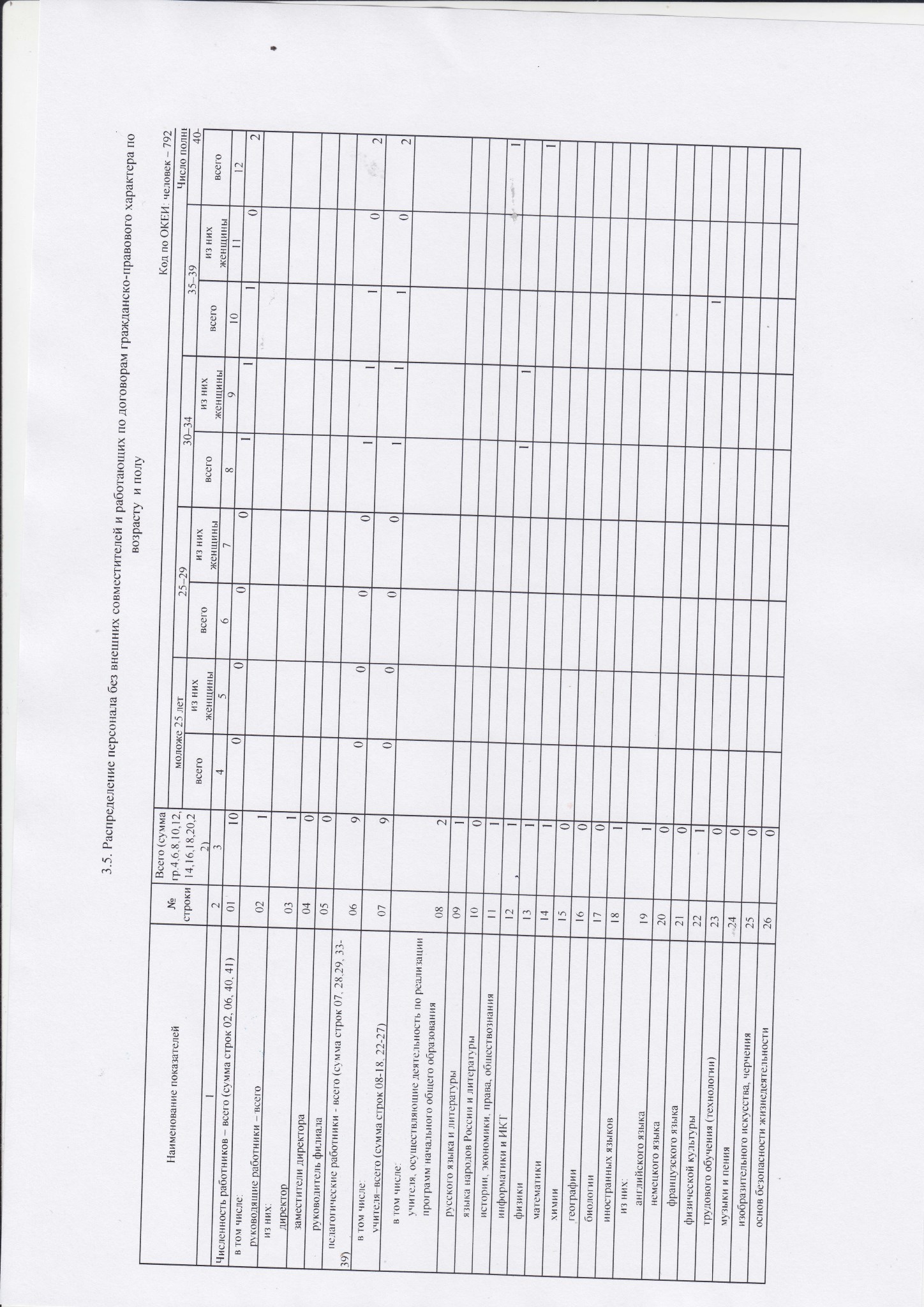 Предоставляют:Сроки предоставленияюридические лица, осуществляющие образовательную деятельность по образовательным программам начального общего, основного общего, среднего общего образования:     - Министерству образования и науки Российской Федерации15 октября после отчетного периодаФорма № ОО-1ГодоваяНаименование отчитывающейся организации Муниципальное общеобразовательное учреждение "Ново_Деревенская основная общеобразовательная школа" муНаименование отчитывающейся организации Муниципальное общеобразовательное учреждение "Ново_Деревенская основная общеобразовательная школа" муНаименование отчитывающейся организации Муниципальное общеобразовательное учреждение "Ново_Деревенская основная общеобразовательная школа" муНаименование отчитывающейся организации Муниципальное общеобразовательное учреждение "Ново_Деревенская основная общеобразовательная школа" муНаименование отчитывающейся организации Муниципальное общеобразовательное учреждение "Ново_Деревенская основная общеобразовательная школа" муПочтовый адрес	391491 Рязанская область Путятинский район п.Новая Деревня ул. Весенняя д.7Почтовый адрес	391491 Рязанская область Путятинский район п.Новая Деревня ул. Весенняя д.7Почтовый адрес	391491 Рязанская область Путятинский район п.Новая Деревня ул. Весенняя д.7Почтовый адрес	391491 Рязанская область Путятинский район п.Новая Деревня ул. Весенняя д.7Почтовый адрес	391491 Рязанская область Путятинский район п.Новая Деревня ул. Весенняя д.7Код формы по ОКУДКодКодКодКодКод формы по ОКУДотчитывающейся организации по ОКПОИННКППОГРН1234506095625740588662120019456212010011036234001033Наименование показателей№строкиКод: да – 1, нет – 0123Лицензия на осуществление образовательной деятельности011Свидетельство о государственной аккредитации образовательной деятельности по образовательным программам начального общего, основного общего, среднего общего образования 021Коллегиальные органы управления 031   в том числе:      общее собрание 041      педагогический совет051      попечительский совет060      управляющий совет070      наблюдательный совет080      другие091Советы обучающихся100Советы родителей111Профессиональные союзы работников121   из строки 03 с участием общественности (родителей, работодателей)131Наименование показателей№ строкиКод: да – 1, нет – 0123Организация имеет особенности осуществляемой образовательной деятельности:   является интернатом010   имеет интернат (заполняют организации, указавшие в строке 01 код «0»)02   является вечерней (сменной)03   имеет классы очно-заочного и заочного обучения (заполняет организация, указавшая    в строке 03 код «0»)04   является отдельной общеобразовательной организацией для обучающихся с    ограниченными возможностями здоровья05      в том числе для:         глухих06         слабослышащих и позднооглохших07         слепых 08         слабовидящих09         с тяжелыми нарушениями речи10         с нарушениями опорно-двигательного аппарата11         с задержкой психического развития12         с расстройствами аутистического спектра13         со сложными дефектами14         других обучающихся с ограниченными возможностями здоровья15   имеет отдельные классы для обучающихся с ограниченными возможностями здоровья   (заполняют организации, указавшие в строке 05 код «0»)16   является организацией (учреждением): специальным учебно-воспитательным    учреждением для обучающихся с девиантным (общественно опасным) поведением17   для детей дошкольного и младшего школьного возраста18   для обучающихся, нуждающихся в длительном лечении19   для обучающихся, нуждающихся в психолого-педагогической медицинской и    социальной помощи20   для детей-сирот и детей, оставшихся без попечения родителей21   центром образования22   создана в уголовно-исполнительной системе23   обеспечивает углубленную подготовку:      организация с углубленным изучением отдельных предметов24      имеет отдельные классы с углубленным изучением отдельных предметов      (заполняют организации, указавшие в строке 24 код «0»)25      гимназия26      имеет гимназические классы (заполняют организации, указавшие в строке 26 код «0»)27      лицей28      имеет лицейские классы (заполняют организации, указавшие в строке 28 код «0»)29   обеспечивает подготовку к военной или гражданской службе:      президентское кадетское училище30      суворовское военное училище31      нахимовское военно-морское училище32      кадетский (морской кадетский) военный корпус33      кадетский (морской кадетский) корпус34      кадетская школа35      казачий кадетский корпус36      военно-музыкальное училище37   другая38Организация не имеет особенностей391Наименование образовательных программ№строкиЧисленность обучающихся по образовательным программам - всего, человекСетевая форма реализации образовательных программСетевая форма реализации образовательных программЭлектронное обучениеЭлектронное обучениеДистанционные образовательные технологииДистанционные образовательные технологииНаименование образовательных программ№строкиЧисленность обучающихся по образовательным программам - всего, человекчисленность обучающихся (из графы 3) по программам, реализуемым с использованием сетевой формы - всегочисло органи-заций, с которыми заключены дого-воры на реализа-цию образовательных программ с использованием сетевой формы, единиц численность обучающихся (из графы 3) с применением электронного обучения в том числе (из графы 6) с применением исключительно электронного обучениячисленность обучающихся (из графы 3) с применением дистанционных образовательных технологийв том числе (из графы 8) с применением исключительно дистанционных образовательных технологий123456789Образовательные программы начального общего образования0113   из них адаптированные 020000000      в том числе:          для глухих03         для слабослышащих и позднооглохших04         для слепых05         для слабовидящих06         с тяжелыми нарушениями речи07         с нарушениями опорно-двигательного аппарата08         с задержкой психического развития09         с расстройствами аутистического спектра10Образовательные программы основного общего образования1117   из них адаптированные 120000000      в том числе:          для глухих13         для слабослышащих и позднооглохших14         для слепых15         для слабовидящих16         с тяжелыми нарушениями речи17         с нарушениями опорно-двигательного аппарата18         с задержкой психического развития19         с расстройствами аутистического спектра20Образовательные программы среднего общего образования21   из них адаптированные 220000000      в том числе:          для глухих23         для слабослышащих и позднооглохших24         для слепых25         для слабовидящих26         с тяжелыми нарушениями речи27         с нарушениями опорно-двигательного аппарата28         с задержкой психического развития29         с расстройствами аутистического спектра30Программы образования обучающихся с умственной отсталостью (интеллектуальными нарушениями)31Наименование показателей№строкиВсегоиз них расположенных в сельской местности1234Число учебно-консультационных пунктов, единиц010Численность обучающихся в них, человек020Наименование показателя№строкиВсего (сумма граф 04 - 16)Программы начального общего образованияПрограммы начального общего образованияПрограммы начального общего образованияПрограммы начального общего образованияПрограммы основного общего образованияПрограммы основного общего образованияПрограммы основного общего образованияПрограммы основного общего образованияПрограммы основного общего образованияПрограммы среднего общего образованияПрограммы среднего общего образованияПрограммы среднего общего образованияПрограммы среднего общего образованияНаименование показателя№строкиВсего (сумма граф 04 - 16)1-й класс 2-й класс3-й класс4-й класс5-й класс6-й класс7-й класс8-й класс9-й класс10-й класс11-й класс (выпускной)11-й класс12-й класс12345678910111213141516Число классов без углубленного изучения предметов, ед.019111111111   В них обучающихся, чел.0230332563323Число классов с углубленным изучением отдельных предметов, ед.030   В них обучающихся, чел.040Число гимназических классов, ед.050   В них обучающихся, чел.060Число лицейских классов, ед.070   В них обучающихся, чел.080Итого классов (без классов для обучающихся с ограниченными возможностями здоровья) (сумма строк 01, 03, 05, 07), ед.0991111111110000   В них обучающихся (сумма строк 02, 04, 06, 08; 11 - 13), чел.10303325633230000      в том числе обучаются:          очно1130332563323         очно-заочно120         заочно130      Из строки 10:         воспитанники (без приходящих учащихся)140         девочки15132141212         оставленные на повторное обучение1611         лица с ограниченными возможностями здоровья1751112            из них:               инвалиды180               дети-инвалиды194112         инвалиды (кроме учтенных в строке 18)200         дети-инвалиды (кроме учтенных в строке 19)210         дети-сироты и дети, оставшиеся без попечения родителей2211            из них воспитанники (без приходящих учащихся)230Наименование показателя№строкиВсего (сумма граф 4-47)Программы начального общего образования с нормативным сроком обучения 4 годаПрограммы начального общего образования с нормативным сроком обучения 4 годаПрограммы начального общего образования с нормативным сроком обучения 4 годаПрограммы начального общего образования с нормативным сроком обучения 4 годаПрограммы начального общего образования с нормативным сроком обучения 5–6 летПрограммы начального общего образования с нормативным сроком обучения 5–6 летПрограммы начального общего образования с нормативным сроком обучения 5–6 летПрограммы начального общего образования с нормативным сроком обучения 5–6 летПрограммы начального общего образования с нормативным сроком обучения 5–6 летПрограммы начального общего образования с нормативным сроком обучения 5–6 летПрограммы начального общего образования с нормативным сроком обучения 5–6 летПрограммы начального общего образования с нормативным сроком обучения 5–6 летПрограммы начального общего образования с нормативным сроком обучения 5–6 летПрограммы начального общего образования с нормативным сроком обучения 5–6 летПрограммы начального общего образования с нормативным сроком обучения 5–6 летПрограммы начального общего образования с нормативным сроком обучения 5–6 летНаименование показателя№строкиВсего (сумма граф 4-47)1-й класс  2-й класс3-й класс4-й класс1-й класс  1-й класс первого года обучения1-й класс второго года обучения2-й класс2-й класс первого года обучения2-й класс второго года обучения3-й класс3-й класс первого года обучения3-й класс второго года обучения4-й класс4-й класс первого года обучения4-й класс второго года обучения12345678910111213141516171819Число классов для глухих, ед.010   В них обучающихся, чел.020Число классов для слабослышащих и позднооглохших, ед.030   В них обучающихся, чел.040Число классов для слепых, ед.050   В них обучающихся, чел:      cлепых060      слабовидящих и поздноослепших070Число классов для слабовидящих и поздноослепших, ед.080   В них обучающихся, чел:      слабовидящих и поздноослепших090      cлепых100Число классов для обучающихся с тяжелыми нарушениями речи, ед.110   В них обучающихся, чел.120Число классов для обучающихся с нарушением опорно-двигательного аппарата, ед.130   В них обучающихся, чел.140Число классов для обучающихся с задержкой психического развития, ед.150   В них обучающихся, чел.160Число классов для обучающихся с расстройствами аутистического спектра, ед.170   В них обучающихся, чел.180Число классов для обучающихся со сложными дефектами, ед.190   В них обучающихся, чел.200Число классов для обучающихся с иными ограниченными возможностями здоровья (кроме классов для обучающихся с умственной отсталостью (интеллектуальными нарушениями)), ед.210   В них обучающихся, чел.220Итого классов(сумма стр. 01,03, 05, 08, 11, 13, 15, 17, 19, 21)2300000000000000000В них обучающихся(сумма стр. 02, 04, 06, 07, 09, 10, 12, 14, 16, 18, 20, 22)2400000000000000000   из них (из строки 24):      воспитанники (без приходящих учащихся)250      девочки260      лица с ограниченными возможностями здоровья270         из них (из стр.27):            инвалиды280            дети-инвалиды290      инвалиды (кроме учтенных в строке 28)300      дети-инвалиды (кроме учтенных в строке 29)310      дети-сироты и дети, оставшиеся без попечения       родителей320         из них воспитанники (без приходящих учащихся)330Наименование показателя№строкиПрограммы основного общего образования с нормативным сроком освоения 5 летПрограммы основного общего образования с нормативным сроком освоения 5 летПрограммы основного общего образования с нормативным сроком освоения 5 летПрограммы основного общего образования с нормативным сроком освоения 5 летПрограммы основного общего образования с нормативным сроком освоения 5 летПрограммы основного общего образования с нормативным сроком освоения 6 летПрограммы основного общего образования с нормативным сроком освоения 6 летПрограммы основного общего образования с нормативным сроком освоения 6 летПрограммы основного общего образования с нормативным сроком освоения 6 летПрограммы основного общего образования с нормативным сроком освоения 6 летПрограммы основного общего образования с нормативным сроком освоения 6 летПрограммы основного общего образования с нормативным сроком освоения 6 летПрограммы основного общего образования с нормативным сроком освоения 6 летПрограммы основного общего образования с нормативным сроком освоения 6 летПрограммы основного общего образования с нормативным сроком освоения 6 летПрограммы основного общего образования с нормативным сроком освоения 6 летПрограммы основного общего образования с нормативным сроком освоения 6 летПрограммы основного общего образования с нормативным сроком освоения 6 летПрограммы основного общего образования с нормативным сроком освоения 6 летПрограммы основного общего образования с нормативным сроком освоения 6 летНаименование показателя№строки5-й класс6-й класс7-й класс8-й класс9-й класс5-й класс5-й класс первого года обучения5-й класс второго года обучения6-й класс6-й класс первого года обучения6-й класс второго года обучения7-й класс7-й класс первого года обучения7-й класс второго года обучения8-й класс8-й класс первого года обучения8-й класс второго года обучения9-й класс9-й класс первого года обучения9-й класс второго года обучения122021222324252627282930313233343536373839Число классов для глухих, ед.01   В них обучающихся, чел.02Число классов для слабослышащих и позднооглохших, ед.03   В них обучающихся, чел.04Число классов для слепых, ед.05   В них обучающихся, чел:      cлепых06      слабовидящих и поздноослепших07Число классов для слабовидящих и поздноослепших, ед.08   В них обучающихся, чел:      слабовидящих и поздноослепших09      cлепых10Число классов для обучающихся с тяжелыми нарушениями речи, ед.11   В них обучающихся, чел.12Число классов для обучающихся с нарушением опорно-двигательного аппарата, ед.13   В них обучающихся, чел.14Число классов для обучающихся с задержкой психического развития, ед.15   В них обучающихся, чел.16Число классов для обучающихся с расстройствами аутистического спектра, ед.17   В них обучающихся, чел.18Число классов для обучающихся со сложными дефектами, ед.19   В них обучающихся, чел.20Число классов для обучающихся с иными ограниченными возможностями здоровья (кроме классов для обучающихся с умственной отсталостью (интеллектуальными нарушениями)), ед.21   В них обучающихся, чел.22Итого классов(сумма стр. 01,03, 05, 08, 11, 13, 15, 17, 19, 21)2300000000000000000000В них обучающихся(сумма стр. 02, 04, 06, 07, 09, 10, 12, 14, 16, 18, 20, 22)2400000000000000000000   из них (из строки 24):      воспитанники (без приходящих учащихся)25      девочки26      лица с ограниченными возможностями здоровья27         из них (из стр.27):            инвалиды28            дети-инвалиды29      инвалиды (кроме учтенных в строке 28)30      дети-инвалиды (кроме учтенных в строке 29)31      дети-сироты и дети, оставшиеся без попечения       родителей32         из них воспитанники (без приходящих учащихся)33Наименование показателя№строкиПрограммы среднего общего образования с нормативным сроком освоения 2 годаПрограммы среднего общего образования с нормативным сроком освоения 2 годаПрограммы среднего общего образования с нормативным сроком освоения 3 годаПрограммы среднего общего образования с нормативным сроком освоения 3 годаПрограммы среднего общего образования с нормативным сроком освоения 3 годаПрограммы среднего общего образования с нормативным сроком освоения 3 годаПрограммы среднего общего образования с нормативным сроком освоения 3 годаПрограммы среднего общего образования с нормативным сроком освоения 3 годаИз общей численности обучающихся (из гр. 3):Из общей численности обучающихся (из гр. 3):Из общей численности обучающихся (из гр. 3):Из общей численности обучающихся (из гр. 3):Из общей численности обучающихся (из гр. 3):Наименование показателя№строки10-й класс11-й класс10-й класс10-й класс первого года обучения10-й класс второго года обучения11-й класс11-й класс первого года обучения11-й класс второго года обучениялица с ограниченными возможностями здоровьяиз них:из них:инвалиды (кроме учтенных в гр. 49)дети-инвалиды (кроме учтенных в гр. 50)Наименование показателя№строки10-й класс11-й класс10-й класс10-й класс первого года обучения10-й класс второго года обучения11-й класс11-й класс первого года обучения11-й класс второго года обучениялица с ограниченными возможностями здоровьяинвалидыдетиинвалидыинвалиды (кроме учтенных в гр. 49)дети-инвалиды (кроме учтенных в гр. 50)1240414243444546474849505152Число классов для глухих, ед.01   В них обучающихся, чел.02Число классов для слабослышащих и позднооглохших, ед.03   В них обучающихся, чел.04Число классов для слепых, ед.05   В них обучающихся, чел:      cлепых06      слабовидящих и поздноослепших07Число классов для слабовидящих и поздноослепших, ед.08   В них обучающихся, чел:      слабовидящих и поздноослепших09      cлепых10Число классов для обучающихся с тяжелыми нарушениями речи, ед.11   В них обучающихся, чел.12Число классов для обучающихся с нарушением опорно-двигательного аппарата, ед.13   В них обучающихся, чел.14Число классов для обучающихся с задержкой психического развития, ед.15   В них обучающихся, чел.16Число классов для обучающихся с расстройствами аутистического спектра, ед.17   В них обучающихся, чел.18Число классов для обучающихся со сложными дефектами, ед.19   В них обучающихся, чел.20Число классов для обучающихся с иными ограниченными возможностями здоровья (кроме классов для обучающихся с умственной отсталостью (интеллектуальными нарушениями)), ед.21   В них обучающихся, чел.22Итого классов(сумма стр. 01,03, 05, 08, 11, 13, 15, 17, 19, 21)2300000000В них обучающихся(сумма стр. 02, 04, 06, 07, 09, 10, 12, 14, 16, 18, 20, 22)2400000000   из них (из строки 24):      воспитанники (без приходящих учащихся)25      девочки26      лица с ограниченными возможностями здоровья27         из них (из стр.27):            инвалиды28            дети-инвалиды29      инвалиды (кроме учтенных в строке 28)30      дети-инвалиды (кроме учтенных в строке 29)31      дети-сироты и дети, оставшиеся без попечения       родителей32         из них воспитанники (без приходящих учащихся)33Наименование показателя№строкиВсего (суммаграф 4 - 17)1-й класс1-й класс первого года обучения1-й класс второго года обучения2-й класс3-й класс4-й класс5-й класс6-й класс7-й класс8-й класс9-й класс10-й класс11-й класс12-й класс 1234567891011121314151617Число классов с нормативным сроком освоения программ 9 лет, ед.010   В них обучающихся, чел.020Число классов с нормативным сроком освоения программ 10 лет, ед.030   В них обучающихся, чел.040Число классов с нормативным сроком освоения программ 12 лет, ед.050   В них обучающихся, чел.060Число классов с нормативным сроком освоения программ 13 лет, ед.070   В них обучающихся, чел.080Итого классов для обучающихся с умственной отсталостью (интеллектуальными нарушениями), ед. (сумма стр. 01, 03, 05, 07)09000000000000000   В них обучающихся, чел. (сумма стр. 02, 04, 06, 08)10000000000000000   из них (из строки 10):      воспитанники (без приходящих учащихся)110      девочки120      лица с ограниченными возможностями здоровья130         из них (из стр.13):            инвалиды140            дети-инвалиды150      инвалиды (кроме учтенных в строке 14)160      дети-инвалиды (кроме учтенных в строке 15)170      дети-сироты и дети, оставшиеся без попечения родителей180         из них воспитанники (без приходящих учащихся)190Наименование показателя№строкиВсего сумма граф 4 - 16В том числеВ том числеИ графы 3И графы 3Наименование показателя№строкиВсего сумма граф 4 - 161-й класс2-й класс3-й класс4-й класс5-й класс6-й класс7-й класс8-й класс9-й класс10-й класс11-й класс (выпускной)11-й класс12-й класс инвалидыдетиинвалиды123456789101112131415161718Число классов, имеющих в своем составе лиц с ограниченными возможностями здоровья, ед.0111   В них обучающихся (всего), чел.02963      из них (из стр.02) лица с ограниченными       возможностями здоровья:         глухие030         слабослышащие040         позднооглохшие050         слепые060         слабовидящие070         с тяжелыми нарушениями речи080         с нарушением опорно-двигательного аппарата090         с задержкой психического развития100         с умственной отсталостью (интеллектуальными          нарушениями)11312         с расстройствами аутистического спектра120         со сложными дефектами130         с иными ограниченными возможностями          здоровья140Наименование показателей№строкиВсе классы, кроме классов для обучающихся с ограниченными возможностями здоровьяВсе классы, кроме классов для обучающихся с ограниченными возможностями здоровьяВсе классы, кроме классов для обучающихся с ограниченными возможностями здоровьяВсе классы, кроме классов для обучающихся с ограниченными возможностями здоровьяКлассы для обучающихся с ограниченными возможностями здоровьяКлассы для обучающихся с ограниченными возможностями здоровьяКлассы для обучающихся с ограниченными возможностями здоровьяКлассы для обучающихся с ограниченными возможностями здоровьяКлассы для обучающихся с ограниченными возможностями здоровьяКлассы для обучающихся с ограниченными возможностями здоровьяНаименование показателей№строкиВсегоИз них (из гр. 3)Из них (из гр. 3)Из них (из гр. 3)Из них (из гр. 3)ВсегоИз них (из гр. 9)Из них (из гр. 9)Из них (из гр. 9)Из них (из гр. 9)Из них (из гр. 9)Наименование показателей№строкиВсеголица с ограниченными возможностями здоровьяиз них (из гр. 4):из них (из гр. 4):инвалиды (кроме учтенных в гр. 5)дети-инвалиды (кроме учтенных в гр. 6)Всеголица с ограниченными возможностями здоровьяиз них (из гр. 10):из них (из гр. 10):инвалиды (кроме учтенных в гр. 11)дети-инвалиды (кроме учтенных в гр. 12)Наименование показателей№строкиВсеголица с ограниченными возможностями здоровьяинвалидыдетиинвалидыинвалиды (кроме учтенных в гр. 5)дети-инвалиды (кроме учтенных в гр. 6)Всеголица с ограниченными возможностями здоровьяинвалидыдетиинвалидыинвалиды (кроме учтенных в гр. 11)дети-инвалиды (кроме учтенных в гр. 12)1234567891011121314Численность обучающихся – всего01   из них обучаются:      по программам, реализуемым с использованием сетевой формы02      с применением электронного обучения03      с применением дистанционных образовательных технологий04      по индивидуальным учебным планам05      индивидуально на дому 06      в медицинской организации07         из суммы строк 06 и 07:            с применением дистанционных образовательных технологий            (из стр. 04)08            по индивидуальным учебным планам (из стр. 05)09№строкиВсего классов и классов-комплектов (сумма гр. 4, 5)в том числев том числе№строкиВсего классов и классов-комплектов (сумма гр. 4, 5)число классов, не объединенных в классыкомплектычисло классов-комплектовв них классов123456Всего (сумма стр. 02–04)017524   в том числе:      1 - 4 классы02224      5 - 9 классы0355      10 - 11(12) классы040Из строки 01 – число 1–11(12) классов и классов-комплектов с численностью обучающихся менее 25 человек в городской или менее 14 человек в сельской местности05752Наименование показателей№строкиВсего(сумма граф 4 – 16)Программы начального общего образованияПрограммы начального общего образованияПрограммы начального общего образованияПрограммы начального общего образованияПрограммы основного общего образованияПрограммы основного общего образованияПрограммы основного общего образованияПрограммы среднего общего образованияПрограммы среднего общего образованияПрограммы среднего общего образованияПрограммы среднего общего образованияНаименование показателей№строкиВсего(сумма граф 4 – 16)1-й класс2-й класс3-й класс4-й класс5-й класс6-й класс7-й класс8-й класс9-й класс10-й класс11-й класс (выпускной)11-й класс12-й класс 12345678910111213141516Численность обучающихся, окончивших данный класс – всего (02–04)01333354332370000   в том числе обучались:      очно0233335433237      очно-заочно030      заочно 040Кроме того, численность экстернов, окончивших данный класс(сумма стр. 06–08)0500000000000000   в том числе обучались:      в форме семейного образования060      в форме самообразования070      по программам, не имеющим государственной аккредитации080Наименование показателей№строкиВсего (сумма граф 4–47)Программы начального общего образования с нормативным сроком освоения 4 годаПрограммы начального общего образования с нормативным сроком освоения 4 годаПрограммы начального общего образования с нормативным сроком освоения 4 годаПрограммы начального общего образования с нормативным сроком освоения 4 годаПрограммы начального общего образования с нормативным сроком обучения 5–6 летПрограммы начального общего образования с нормативным сроком обучения 5–6 летПрограммы начального общего образования с нормативным сроком обучения 5–6 летПрограммы начального общего образования с нормативным сроком обучения 5–6 летПрограммы начального общего образования с нормативным сроком обучения 5–6 летПрограммы начального общего образования с нормативным сроком обучения 5–6 летПрограммы начального общего образования с нормативным сроком обучения 5–6 летПрограммы начального общего образования с нормативным сроком обучения 5–6 летПрограммы основного общего образования с нормативным сроком освоения 5 летПрограммы основного общего образования с нормативным сроком освоения 5 летПрограммы основного общего образования с нормативным сроком освоения 5 летПрограммы основного общего образования с нормативным сроком освоения 5 летПрограммы основного общего образования с нормативным сроком освоения 5 летНаименование показателей№строкиВсего (сумма граф 4–47)1-й класс  2-й класс3-й класс4-й класс1-й класс  1-й класс первого года обучения1-й класс второго года обучения2-й класс2-й класс первого года обучения2-й класс второго года обучения3-й класс3-й класс первого года обучения3-й класс второго года обучения4-й класс4-й класс первого года обучения4-й класс второго года обучения5-й класс6-й класс7-й класс8-й класс9-й класс123456789101112131415161718192021222324Численность обучающихся, окончивших данный класс – всего010Кроме того, численность экстернов, окончивших данный класс (сумма стр. 03–05)020000000000000000000000   в том числе обучались:      в форме семейного образования030      в форме самообразования040      по программам, не имеющим государственной аккредитации050Наименование показателей№строкиВсего (суммаграф 4 - 17)1-й класс1-й класс первого года обучения1-й класс второго года обучения2-й класс3-й класс4-й класс5-й класс6-й класс7-й класс8-й класс9-й класс10-й класс11-й класс12-й класс 1234567891011121314151617Численность обучающихся, окончивших данный класс – всего (сумма стр. 02–05)01000000000000000   в том числе по программам с нормативным сроком освоения:      9 лет020      10 лет030      12 лет040      13 лет050Кроме того (кроме стр. 01), численность экстернов, окончивших данный класс (сумма стр. 07–10; 11, 12)06000000000000000   в том числе по программам с нормативным сроком освоения:      9 лет070      10 лет080      12 лет090      13 лет100   Из строки 06 – обучались:      в форме семейного образования110      по программам, не имеющим государственной аккредитации120Наименование показателей№строкиВсе классы, кроме классов для обучающихся с ограниченными возможностями здоровьяВсе классы, кроме классов для обучающихся с ограниченными возможностями здоровьяВсе классы, кроме классов для обучающихся с ограниченными возможностями здоровьяВсе классы, кроме классов для обучающихся с ограниченными возможностями здоровьяВсе классы, кроме классов для обучающихся с ограниченными возможностями здоровьяВсе классы, кроме классов для обучающихся с ограниченными возможностями здоровьяВсе классы, кроме классов для обучающихся с ограниченными возможностями здоровьяВсе классы, кроме классов для обучающихся с ограниченными возможностями здоровьяВсе классы, кроме классов для обучающихся с ограниченными возможностями здоровьяНаименование показателей№строкиВсего (сумма гр. 9–11)из нихиз нихиз нихиз нихиз нихИз графы 3 обучалисьИз графы 3 обучалисьИз графы 3 обучалисьНаименование показателей№строкиВсего (сумма гр. 9–11)лица с ограниченными возможностями здоровьяиз гр. 4из гр. 4инвалиды (кроме учтенных в гр. 5)дети-инвалиды (кроме учтенных в гр. 6)очноочно-заочнозаочноНаименование показателей№строкиВсего (сумма гр. 9–11)лица с ограниченными возможностями здоровьяинвалидыдети-инвалидыинвалиды (кроме учтенных в гр. 5)дети-инвалиды (кроме учтенных в гр. 6)очноочно-заочнозаочно1234567891011Численность обучающихся (гр. 3–18) и экстернов (гр. 19–24), допущенных к государственной итоговой аттестации (ГИА) по образовательным программам основного общего образования (сумма стр. 02, 04, 05)01700000700   в том числе:      получили аттестат об основном общем образовании0277         из них (из стр. 02) продолжили обучение по образовательной          программе среднего общего образования в данной организации030      получили на ГИА неудовлетворительные результаты040      не участвовали в ГИА050Из строки 02 получили аттестат об основном общем образовании:   с отличием060   в IV квартале прошлого года070   после 1 сентября текущего года080Численность обучающихся (гр. 3–18) и экстернов (гр. 19–24), допущенных к ГИА по образовательным программам среднего общего образования (сумма строк 10–12)09000000000   в том числе:      получили аттестат о среднем общем образовании100      получили на ГИА неудовлетворительные результаты110      не участвовали в ГИА120Из строки 10 получили аттестат о среднем общем образовании:   с отличием и медаль «За особые успехи в учении»130   в IV квартале прошлого года140   после 1 сентября текущего года150Из общей численности участвовавших в ГИА (из суммы строк 10 и 11)    участвовали в едином государственном экзамене (ЕГЭ)*160      участвовали в ЕГЭ по русскому языку (из стр. 16)170Наименование показателя№строкиВсе классы, кроме классов для обучающихся с ограниченными возможностями здоровьяВсе классы, кроме классов для обучающихся с ограниченными возможностями здоровьяВсе классы, кроме классов для обучающихся с ограниченными возможностями здоровьяКлассы для обучающихся с ограниченными возможностями здоровьяКлассы для обучающихся с ограниченными возможностями здоровьяКлассы для обучающихся с ограниченными возможностями здоровьяКлассы для обучающихся с ограниченными возможностями здоровьяНаименование показателя№строкипрограммы начального общего образования программы основного общего образования программы среднего общего образованияпрограммы начального общего образования программы основного общего образования программы среднего общего образованияобразование обучающихся с умственной отсталостью (интеллектуальными нарушениями)123456789Численность обучающихся – всего (сумма стр. 02–07)01131700000   В том числе обучаются:       за счет бюджетных ассигнований:         федерального бюджета02         бюджета субъекта Российской Федерации031317         местного бюджета04      по договорам об оказании платных образовательных услуг за счет средств:         лиц, зачисляемых на обучение (родителей (законных представителей)          несовершеннолетних обучающихся)05         иных физических лиц06         юридических лиц07Наименование показателя№строкиВсего (сумма гр. 4–10)Все классы, кроме классов для обучающихся с ограниченными возможностями здоровьяВсе классы, кроме классов для обучающихся с ограниченными возможностями здоровьяВсе классы, кроме классов для обучающихся с ограниченными возможностями здоровьяКлассы для обучающихся с ограниченными возможностями здоровьяКлассы для обучающихся с ограниченными возможностями здоровьяКлассы для обучающихся с ограниченными возможностями здоровьяКлассы для обучающихся с ограниченными возможностями здоровьяИз гр. 3 – лица в возрасте 18 лет и старше Наименование показателя№строкиВсего (сумма гр. 4–10)программы начального общего образования программы основного общего образования программы среднего общего образованияпрограммы начального общего образования программы основного общего образования программы среднего общего образованияобразование обучающихся с умственной отсталостью (интеллектуальными нарушениями)Из гр. 3 – лица в возрасте 18 лет и старше 1234567891011Выбыло обучающихся – всего (сумма стр. 02, 05, 08–13)01321000000   в том числе:      продолжили обучение в данной организации в классах  иной формы       обучения или иной направленности020         из них (из строки 02):            в классах с иной формой обучения в пределах одной и той же             направленности030            из всех классов, кроме классов для обучающихся с ограниченными             возможностями здоровья, в классы для обучающихся             с ограниченными возможностями здоровья040      выбыли в другие организации для продолжения обучения по       программам начального, основного или среднего общего образования0522         из них (из строки 05) выбыло:            в классы иной формы обучения в пределах одной и той же             направленности060            из всех классов, кроме классов для обучающихся с ограниченными             возможностями здоровья, в организации (классы) для обучающихся             с ограниченными возможностями здоровья070      на обучение по программам среднего профессионального образования –       программам подготовки квалифицированных рабочих, служащих080      на обучение по программам среднего профессионального образования –       программы подготовки специалистов среднего звена090      в связи с переходом на семейное образование и самообразование100      по болезни110      отчислено лиц, не прошедших итоговой аттестации, получивших на       итоговой аттестации неудовлетворительные результаты или освоивших       часть образовательной программы со справкой об обучении       или о периоде обучения120      выбыло по другим причинам1311Численность обучающихся на начало прошлого учебного года (по состоянию на 20 сентября)1435Наименование показателей№строкиЧисленность обучающихся Численность обучающихся Численность обучающихся Группы продленного дняГруппы продленного дняНаименование показателей№строкив 1-ю смену, чел.во 2-ю смену, чел.в 3-ю смену, чел.число групп, ед.в них обучающихся, чел.1234567Программы начального общего образования (1– 4 классы)0113112Программы основного общего образования (5–9 классы)0217Программы среднего общего образования (10–11(12) классы)03Наименование показателей№строкиВсе классы, кроме классов для обучающихся с ограниченными возможностями здоровьяВсе классы, кроме классов для обучающихся с ограниченными возможностями здоровьяВсе классы, кроме классов для обучающихся с ограниченными возможностями здоровьяКлассы для обучающихся с ограниченными возможностями здоровья, кроме классов для обучающихся с умственной отсталостью (интеллектуальными нарушениями)Классы для обучающихся с ограниченными возможностями здоровья, кроме классов для обучающихся с умственной отсталостью (интеллектуальными нарушениями)Классы для обучающихся с ограниченными возможностями здоровья, кроме классов для обучающихся с умственной отсталостью (интеллектуальными нарушениями)Наименование показателей№строкипрограммы начального общего образования (1–4 классы)программы основного общего образования (5–9 классы)программы среднего общего образования (10–11(12) классы)программы начального общего образованияпрограммы основного общего образованияпрограммы среднего общего образования12345678Численность обучающихся, которым в соответствии с образовательной программой должны преподаваться иностранные языки (сумма стр. 02, 13)0110170000   В том числе обучающиеся, которым:      преподается иностранный язык (не менее одного)021017         из них изучают язык:            английский 031017            французский 04            немецкий05            итальянский06            испанский07            китайский08            арабский09            португальский10            турецкий11            другие12      не преподается иностранный язык13         из строки 13 – из-за отсутствия учителя иностранного языка14         Из строки 02 – изучают:            2 иностранных языка15            3 и более иностранных языка16Наименование показателей№строкиПрограммы начального общего образования(1–4 классы)Программы основного общего образования(5–9 классы)Программы среднего общего образования (10–11(12) классы)12345Численность обучающихся, углубленно изучающих предметы (не менее одного)01   В том числе по профилям обучения:      гуманитарный – всего02         из них с изучением языков:            английского03            французского04            немецкого05            других европейских06            восточных07естественнонаучный08социально-экономический09технологический10технический11сельскохозяйственный12математический13другие14Профили обучения№строкиЧисло 10–11(12) классов (групп) профильного обучения, ед.Численность обучающихся в 10–11 (12) классах (группах) профильного обучения, чел.1234Всего (сумма строк 02, 07–16)0100Технологический –  всего (сумма строк 03–06)0200   в том числе:      информационно-технологический03      агротехнологический04      индустриально-технологический05      другие технологические06Физико-математический07Физико-химический08Химико-биологический09Биолого-географический10Социально-экономический11Социально-гуманитарный12Филологический13Художественно-эстетический14Оборонно-спортивный15Другие16Наименование показателей№строкиКод профессии (при наличии)Всего обучено за период с 20.09. прошлого года по 19.09. текущего года (сумма гр. 5–10)В том числе из числа обучающихся (обучавшихся):В том числе из числа обучающихся (обучавшихся):В том числе из числа обучающихся (обучавшихся):В том числе из числа обучающихся (обучавшихся):В том числе из числа обучающихся (обучавшихся):В том числе из числа обучающихся (обучавшихся):Наименование показателей№строкиКод профессии (при наличии)Всего обучено за период с 20.09. прошлого года по 19.09. текущего года (сумма гр. 5–10)за счет бюджетных ассигнованийза счет бюджетных ассигнованийза счет бюджетных ассигнованийпо договорам об оказании платных образовательных услуг за счет средствпо договорам об оказании платных образовательных услуг за счет средствпо договорам об оказании платных образовательных услуг за счет средствНаименование показателей№строкиКод профессии (при наличии)Всего обучено за период с 20.09. прошлого года по 19.09. текущего года (сумма гр. 5–10)федерального бюджетабюджета субъекта Российской Федерацииместного бюджеталиц, зачисляемых на обуче-ние (родителей (законных представителей) несовершеннолетних обучающихся)иных физических лицюридических лиц12345678910Программы профессиональной подготовки по профессиям рабочих, должностям служащих – всего010000000020030040050060070080090100110120130140150160170180190200210220230240250260270Наименование показателей№строкиКод профессии (при наличии)Всего обучено за период с 20.09. прошлого года по 19.09. текущего года (сумма гр. 5–10)В том числе из числа обучающихся (обучавшихся):В том числе из числа обучающихся (обучавшихся):В том числе из числа обучающихся (обучавшихся):В том числе из числа обучающихся (обучавшихся):В том числе из числа обучающихся (обучавшихся):В том числе из числа обучающихся (обучавшихся):Наименование показателей№строкиКод профессии (при наличии)Всего обучено за период с 20.09. прошлого года по 19.09. текущего года (сумма гр. 5–10)за счет бюджетных ассигнованийза счет бюджетных ассигнованийза счет бюджетных ассигнованийпо договорам об оказании платных образовательных услуг за счет средствпо договорам об оказании платных образовательных услуг за счет средствпо договорам об оказании платных образовательных услуг за счет средствНаименование показателей№строкиКод профессии (при наличии)Всего обучено за период с 20.09. прошлого года по 19.09. текущего года (сумма гр. 5–10)федерального бюджетабюджета субъекта Российской Федерацииместного бюджеталиц, зачисляемых на обуче-ние (родителей (законных представителей) несовершеннолетних обучающихся)иных физических лицюридических лиц12345678910280290300310320330340350360370380390400410420430440450460470480490500510520530540550560570580590600Наименование показателей№строкиЧисленность обучающихся по программамЧисленность обучающихся по программамЧисленность обучающихся по программамЧисленность обучающихся по программамЧисленность обучающихся по программамЧисленность обучающихся по программамЧисленность обучающихся по программамНаименование показателей№строкиначального общего образования - всего (1–4 классыиз нихиз нихосновного общего образования - всего (5–9 классы)из нихиз нихсреднего общего образования - всего (10–11(12) классыиз нихиз нихНаименование показателей№строкиначального общего образования - всего (1–4 классыдевочкиобучающиеся 1х классов без оставленных на повторное обучениеосновного общего образования - всего (5–9 классы)девочкиобучающиеся 5х классов без оставленных на повторное обучениесреднего общего образования - всего (10–11(12) классыдевочкиобучающиеся 10 х классов без оставленных на повторное обучение1234567891011Всего0113721766000В том числе в возрасте (число полных лет на 1 января следующего календарного года):   5 лет02   6 лет03   7 лет04422   8 лет0511   9 лет063   10 лет0744   11 лет0844   12 лет09121   13 лет10741   14 лет111   15 лет1211   16 лет1321   17 лет14   18 лет15   19 лет16   20 лет17   21 год18   22 года19   23 года20   24 года21   25 лет22   26 лет23   27 лет24   28 лет25   29 лет26   30–34 года27   35–39 лет28   40 лет и старше29Наименование показателей№строкиЧисленность обучающихся по программам:Численность обучающихся по программам:Численность обучающихся по программам:Численность обучающихся по программам:Численность обучающихся по программам:Численность обучающихся по программам:Численность обучающихся по программам:Численность обучающихся по программам:Численность обучающихся по программам:Численность обучающихся по программам:Численность обучающихся по программам:Численность обучающихся по программам:Наименование показателей№строкиначального общего образования – всегоиз нихиз нихосновного общего образования – всегоиз нихиз нихсреднего общего образования – всегоиз нихиз нихобразование обучающихся с умственной отсталостью (интеллектуальными нарушениями)из нихиз нихНаименование показателей№строкиначального общего образования – всегодевочкиобучающиеся 1-го класса или 1го класса первого года обучения по пролонгированным программам основного общего образования – всегодевочкиобучающиеся 5-го класса или 5го класса первого года обучения по пролонгированным программам среднего общего образования – всегодевочкиобучающиеся 10-го класса или 10го класса первого года обучения по пролонгированным программам образование обучающихся с умственной отсталостью (интеллектуальными нарушениями)девочкиобучающиеся первого года обучения1234567891011121314Всего01000000000000В том числе в возрасте (число полных лет на 1 января следующего календарного года):   5 лет02   6 лет03   7 лет04   8 лет05   9 лет06   10 лет07   11 лет08   12 лет09   13 лет10   14 лет11   15 лет12   16 лет13   17 лет14   18 лет15   19 лет16   20 лет17   21 год18   22 года19   23 года20   24 года21   25 лет22   26 лет23   27 лет24   28 лет25   29 лет26   30–34 года27   35–39 лет28   40 лет и старше29Наименование показателей№строкиКод по ОКИНЧисленность обучающихся во всех классах кроме классов для обучаю-щихся с ограниченными возможностями здоровья (сумма граф 5–10)В том числе по программам:В том числе по программам:В том числе по программам:Численность обучающихся в классах для обучающихся с ограниченными возможностями здоровья (сумма граф 12–15)В том числе по адаптированным программам В том числе по адаптированным программам В том числе по адаптированным программам В том числе по адаптированным программам Наименование показателей№строкиКод по ОКИНЧисленность обучающихся во всех классах кроме классов для обучаю-щихся с ограниченными возможностями здоровья (сумма граф 5–10)начального общего образованияначального общего образованияначального общего образованияосновного общего образования (5–9 классы)среднего общего образования (10–11(12) классыЧисленность обучающихся в классах для обучающихся с ограниченными возможностями здоровья (сумма граф 12–15)начального общего образованияосновного общего образованиясреднего общего образованияобразование обучающихся с умственной отсталостью (интеллектуальными нарушениями)Наименование показателей№строкиКод по ОКИНЧисленность обучающихся во всех классах кроме классов для обучаю-щихся с ограниченными возможностями здоровья (сумма граф 5–10)1-й класс2-й класс3-й класс4-й классосновного общего образования (5–9 классы)среднего общего образования (10–11(12) классыЧисленность обучающихся в классах для обучающихся с ограниченными возможностями здоровья (сумма граф 12–15)начального общего образованияосновного общего образованиясреднего общего образованияобразование обучающихся с умственной отсталостью (интеллектуальными нарушениями)123456789101112131415Язык обучения:Абазинский0100100Аварский0200300Адыгейский0300600Азербайджанский0400700Алтайский0501200Армянский0601900Балкарский0728200Башкирский0802600Белорусский0902800Бурятский1003300Вепсский1103900Грузинский1204900Даргинский1305500Долганский1428300Еврейский (идиш)1506100Ительменский1607100Ингушский1706600Казахский1807600Калмыцкий1907800Кабардинский2007500Карачаевский2108500Карельский2208600Кетский2308900Коми2409600Коми-пермяцкий2509700Корейский2609800Корякский2709900Крымско-татарский2810200Кумыкский2910500Лакский3011200Лезгинский3111400Латышский3211300Литовский3311600Марийский горный3412100Марийский луговой3532100Наименование показателей№строкиКод по ОКИНЧисленность обучающихся во всех классах кроме классов для обучаю-щихся с ограниченными возможностями здоровья (сумма граф 5–10)В том числе по программам:В том числе по программам:В том числе по программам:В том числе по программам:В том числе по программам:Численность обучающихся в классах для обучающихся с ограниченными возможностями здоровья (сумма граф 12–15)В том числе по адаптированным программам В том числе по адаптированным программам В том числе по адаптированным программам В том числе по адаптированным программам Наименование показателей№строкиКод по ОКИНЧисленность обучающихся во всех классах кроме классов для обучаю-щихся с ограниченными возможностями здоровья (сумма граф 5–10)начального общего образованияначального общего образованияначального общего образованияосновного общего образования (5–9 классы)среднего общего образования (10–11(12) классыЧисленность обучающихся в классах для обучающихся с ограниченными возможностями здоровья (сумма граф 12–15)начального общего образованияосновного общего образованиясреднего общего образованияобразование обучающихся с умственной отсталостью (интеллектуальными нарушениями)Наименование показателей№строкиКод по ОКИНЧисленность обучающихся во всех классах кроме классов для обучаю-щихся с ограниченными возможностями здоровья (сумма граф 5–10)1-й класс2-й класс3-й класс4-й классосновного общего образования (5–9 классы)среднего общего образования (10–11(12) классыЧисленность обучающихся в классах для обучающихся с ограниченными возможностями здоровья (сумма граф 12–15)начального общего образованияосновного общего образованиясреднего общего образованияобразование обучающихся с умственной отсталостью (интеллектуальными нарушениями)123456789101112131415Мордовский мокша3612600Мордовский эрзя3732600Манси3889900Нанайский3913200Ненецкий4013600Ногайский4113800Немецкий4213500Новогреческий4389800Нивхский (на двух диалектах)4413700Осетинский4514600Польский4615000Русский47155303325170Рутульский4815700Саамский4916400Селькупский5016800Табасаранский5117400Татарский5218100Татский5318500Тофаларский5419200Тувинский5519600Турецкий5619700Туркменский5719900Удмуртский5820200Украинский5920600Хакасский6021700Хантыйский (на трех диалектах)6121900Финский6221100Чеченский6323800Черкесский6489700Чувашский6524300Чукотский6624400Эвенский6726200Эскимосский6826500Эвенкийский6926100Эстонский7026700Юкагирский7127100Якутский7227500Агульский7300500Греческий7404800Китайский7509200Негидальский7613400Наименование показателей№строкиКод по ОКИНЧисленность обучающихся во всех классах кроме классов для обучаю-щихся с ограниченными возможностями здоровья (сумма граф 5–10)В том числе по программам:В том числе по программам:В том числе по программам:В том числе по программам:В том числе по программам:Численность обучающихся в классах для обучающихся с ограниченными возможностями здоровья (сумма граф 12–15)В том числе по адаптированным программам В том числе по адаптированным программам В том числе по адаптированным программам В том числе по адаптированным программам Наименование показателей№строкиКод по ОКИНЧисленность обучающихся во всех классах кроме классов для обучаю-щихся с ограниченными возможностями здоровья (сумма граф 5–10)начального общего образованияначального общего образованияначального общего образованияосновного общего образования (5–9 классы)среднего общего образования (10–11(12) классыЧисленность обучающихся в классах для обучающихся с ограниченными возможностями здоровья (сумма граф 12–15)начального общего образованияосновного общего образованиясреднего общего образованияобразование обучающихся с умственной отсталостью (интеллектуальными нарушениями)Наименование показателей№строкиКод по ОКИНЧисленность обучающихся во всех классах кроме классов для обучаю-щихся с ограниченными возможностями здоровья (сумма граф 5–10)1-й класс2-й класс3-й класс4-й классосновного общего образования (5–9 классы)среднего общего образования (10–11(12) классыЧисленность обучающихся в классах для обучающихся с ограниченными возможностями здоровья (сумма граф 12–15)начального общего образованияосновного общего образованиясреднего общего образованияобразование обучающихся с умственной отсталостью (интеллектуальными нарушениями)123456789101112131415Удэгейский7720300Ульчский7820700Цахурский7922700Шорский8025300Энецкий8126300Орокский (Уйльта)8214400Телеутский8318600Сойотский8400Родной (нерусский) язык, изучаемый как самостоятельный предмет:Абазинский8500100Аварский8600300Адыгейский8700600Азербайджанский8800700Алтайский8901200Армянский9001900Балкарский9128200Башкирский9202600Белорусский9302800Бурятский9403300Вепсский9503900Грузинский9604900Даргинский9705500Долганский9828300Еврейский (идиш)9906100Ительменский10007100Ингушский10106600Казахский10207600Калмыцкий10307800Кабардинский10407500Карачаевский10508500Карельский10608600Кетский10708900Коми10809600Коми-пермяцкий10909700Корейский11009800Корякский11109900Крымско-татарский11210200Кумыкский11310500Лакский11411200Лезгинский11511400Наименование показателей№строкиКод по ОКИНЧисленность обучающихся во всех классах кроме классов для обучаю-щихся с ограниченными возможностями здоровья (сумма граф 5–10)В том числе по программам:В том числе по программам:В том числе по программам:В том числе по программам:В том числе по программам:Численность обучающихся в классах для обучающихся с ограниченными возможностями здоровья (сумма граф 12–15)В том числе по адаптированным программам В том числе по адаптированным программам В том числе по адаптированным программам В том числе по адаптированным программам Наименование показателей№строкиКод по ОКИНЧисленность обучающихся во всех классах кроме классов для обучаю-щихся с ограниченными возможностями здоровья (сумма граф 5–10)начального общего образованияначального общего образованияначального общего образованияосновного общего образования (5–9 классы)среднего общего образования (10–11(12) классыЧисленность обучающихся в классах для обучающихся с ограниченными возможностями здоровья (сумма граф 12–15)начального общего образованияосновного общего образованиясреднего общего образованияобразование обучающихся с умственной отсталостью (интеллектуальными нарушениями)Наименование показателей№строкиКод по ОКИНЧисленность обучающихся во всех классах кроме классов для обучаю-щихся с ограниченными возможностями здоровья (сумма граф 5–10)1-й класс2-й класс3-й класс4-й классосновного общего образования (5–9 классы)среднего общего образования (10–11(12) классыЧисленность обучающихся в классах для обучающихся с ограниченными возможностями здоровья (сумма граф 12–15)начального общего образованияосновного общего образованиясреднего общего образованияобразование обучающихся с умственной отсталостью (интеллектуальными нарушениями)123456789101112131415Латышский11611300Литовский11711600Марийский горный11812100Марийский луговой11932100Мордовский мокша12012600Мордовский эрзя12132600Манси12289900Нанайский12313200Ненецкий12413600Ногайский12513800Немецкий12613500Новогреческий12789800Нивхский (на двух диалектах)12813700Осетинский12914600Польский13015000Рутульский13115700Саамский13216400Селькупский13316800Табасаранский13417400Татарский13518100Татский13618500Тофаларский13719200Тувинский13819600Турецкий13919700Туркменский14019900Удмуртский14120200Украинский14220600Хакасский14321700Хантыйский (на трех диалектах)14421900Финский14521100Чеченский14623800Черкесский14789700Чувашский14824300Чукотский14924400Эвенский15026200Эскимосский15126500Эвенкийский15226100Эстонский15326700Юкагирский15427100Якутский15527500Агульский15600500Наименование показателей№строкиКод по ОКИНЧисленность обучающихся во всех классах кроме классов для обучаю-щихся с ограниченными возможностями здоровья (сумма граф 5–10)В том числе по программам:В том числе по программам:В том числе по программам:Численность обучающихся в классах для обучающихся с ограниченными возможностями здоровья (сумма граф 12–15)В том числе по адаптированным программам В том числе по адаптированным программам В том числе по адаптированным программам В том числе по адаптированным программам Наименование показателей№строкиКод по ОКИНЧисленность обучающихся во всех классах кроме классов для обучаю-щихся с ограниченными возможностями здоровья (сумма граф 5–10)начального общего образованияначального общего образованияначального общего образованияосновного общего образования (5–9 классы)среднего общего образования (10–11(12) классыЧисленность обучающихся в классах для обучающихся с ограниченными возможностями здоровья (сумма граф 12–15)начального общего образованияосновного общего образованиясреднего общего образованияобразование обучающихся с умственной отсталостью (интеллектуальными нарушениями)Наименование показателей№строкиКод по ОКИНЧисленность обучающихся во всех классах кроме классов для обучаю-щихся с ограниченными возможностями здоровья (сумма граф 5–10)1-й класс2-й класс3-й класс4-й классосновного общего образования (5–9 классы)среднего общего образования (10–11(12) классыЧисленность обучающихся в классах для обучающихся с ограниченными возможностями здоровья (сумма граф 12–15)начального общего образованияосновного общего образованиясреднего общего образованияобразование обучающихся с умственной отсталостью (интеллектуальными нарушениями)123456789101112131415Греческий15704800Китайский15809200Негидальский15913400Удэгейский16020300Ульчский16120700Цахурский16222700Шорский16325300Энецкий16426300Орокский (Уйльта)16514400Телеутский16618600Сойотский16700Численность обучающихся, изучающих родной (нерусский) язык факультативно или в кружках168Наименование показателей№строкиВсего, человекИз них (из гр.3) имеют образование:Из них (из гр.3) имеют образование:Из них (из гр.3) имеют образование:Из них (из гр.3) имеют образование:Из них (из гр.3) имеют образование:Из них (из гр.3) имеют образование:Наименование показателей№строкиВсего, человекВысшее из них (гр. 4) педагогическоеИз гр.4 имеютИз гр.4 имеютИз гр.4 имеютИз гр.4 имеютНаименование показателей№строкиВсего, человекВысшее из них (гр. 4) педагогическоеученую степеньученую степеньученое званиеученое званиеНаименование показателей№строкиВсего, человекВысшее из них (гр. 4) педагогическоедоктора науккандидата наукпрофессорадоцента123456789Численность работников – всего (сумма строк 02, 06, 40, 41)0110330000   в том числе:      руководящие работники – всего02111         из них:            директор03111            заместители директора 04            руководитель филиала 05      педагогические работники - всего (сумма строк 07, 28,29, 33-39)069220000         в том числе:            учителя–всего (сумма строк 08-18, 22-27)079220000               в том числе:                  учителя, осуществляющие деятельность по реализации                   программ начального общего образования08200                  русского языка и литературы091                  языка народов России и литературы10                  истории, экономики, права, обществознания 111                  информатики и ИКТ12111                  физики13111                  математики141                  химии15                  географии16                  биологии17                  иностранных языков181                     из них:                        английского языка191                        немецкого языка20                        французского языка21Наименование показателей№строкиВсего, человекИз них (из гр.3) имеют образование:Из них (из гр.3) имеют образование:Из них (из гр.3) имеют образование:Из них (из гр.3) имеют образование:Из них (из гр.3) имеют образование:Из них (из гр.3) имеют образование:Наименование показателей№строкиВсего, человекВысшее из них (гр. 4) педагогическоеИз гр.4 имеютИз гр.4 имеютИз гр.4 имеютИз гр.4 имеютНаименование показателей№строкиВсего, человекВысшее из них (гр. 4) педагогическоеученую степеньученую степеньученое званиеученое званиеНаименование показателей№строкиВсего, человекВысшее из них (гр. 4) педагогическоедоктора науккандидата наукпрофессорадоцента123456789                  физической культуры221                  трудового обучения (технологии)23                  музыки и пения24                  изобразительного искусства, черчения25                  основ безопасности жизнедеятельности26                  прочих предметов27            учителя-логопеды28            учителя-дефектологи29               из них:                  олигофренопедагог30                  тифлопедагог31                 сурдопедагог32            социальные педагоги33            педагоги дополнительного образования34            педагоги-психологи35            воспитатели36            мастера производственного обучения37            тьюторы38            другие39      учебно-вспомогательный персонал 40      иной персонал41         из них:            ассистент (помощник)42            сурдопереводчик43            тифлосурдопереводчик44         Из общей численности педагогических работников (стр.06):            персонал, работающий в подразделениях (группах)             дошкольного образования45               из них воспитатели46            персонал, работающий в классах очно-заочного и заочного             обучения, учебно-консультационных пунктах47Наименование показателей№строкиВсего, человекИз них (из гр.3) имеют образование:Из них (из гр.3) имеют образование:Из них (из гр.3) имеют образование:Из них (из гр.3) имеют образование:Наименование показателей№строкиВсего, человекВысшее из них (гр. 4) педагогическоеИз гр.4 имеютИз гр.4 имеютИз гр.4 имеютИз гр.4 имеютНаименование показателей№строкиВсего, человекВысшее из них (гр. 4) педагогическоеученую степеньученую степеньученое званиеученое званиеНаименование показателей№строкиВсего, человекВысшее из них (гр. 4) педагогическоедоктора науккандидата наукпрофессорадоцента123456789               из них учителя48            персонал, работающий в отдельных классах для             обучающихся с ограниченными возможностями здоровья49                из них учителя - всего50                   из них учителя, осуществляющие деятельность по                    реализации программ начального общего образования51            персонал, получающий надбавки за работу с лицами с             ограниченными возможностями здоровья, находящимися             на совместном обучении 52Из общей численности учителей-дефектологов (стр.29 гр.3) - учителя, имеющие специальное дефектологическое образование53Численность руководителей (из стр.02), прошедших в течение последних трех лет повышение квалификации и (или) профессиональную переподготовку (чел)(54)   из них директор (чел)Численность педагогических работников (из стр.06), прошедших в течение последних трех лет повышение квалификации и (или) (55)профессиональную переподготовку (чел)(56)   из них учителя (чел)Кроме того (кроме стр.01), численность медицинских работников(57)(сумма строк 60,61) (чел)(58)   из них женщин (чел)       в том числе:(59)         врачи всех специальностей (чел)(60)         медицинские сестры (чел)Из строки 07 гр.3 численность учителей, использующих в учебном(61)процессе персональные компьютеры (чел)(62)Наименование показателей№строкиИз гр.3Из гр.3Из гр.3Численность работников в пересчете на полную занятость, единиц Наименование показателей№строкисреднее про-фессиональное образование по програмам подготовки специалистов среднего звенаиз них (гр. 10) педагогическоесреднее про-фессиональное образование по програмам подготовки квалифициро-ванных рабочих служащихимеют квалификационные категорииимеют квалификационные категорииженщиныЧисленность работников в пересчете на полную занятость, единиц Наименование показателей№строкисреднее про-фессиональное образование по програмам подготовки специалистов среднего звенаиз них (гр. 10) педагогическоесреднее про-фессиональное образование по програмам подготовки квалифициро-ванных рабочих служащихвысшуюпервуюженщиныЧисленность работников в пересчете на полную занятость, единиц 1210111213141516Численность работников – всего (сумма строк 02, 06, 40, 41)017700109   в том числе:      руководящие работники – всего0211         из них:            директор0311            заместители директора 04            руководитель филиала 05      педагогические работники - всего (сумма строк 07, 28,29, 33-39)06770098         в том числе:            учителя–всего (сумма строк 08-18, 22-27)07770098               в том числе:                  учителя, осуществляющие деятельность по реализации                   программ начального общего образования082222                  русского языка и литературы091111                  языка народов России и литературы10                  истории, экономики, права, обществознания 111111                  информатики и ИКТ1211                  физики1311                  математики141111                  химии15                  географии16                  биологии17                  иностранных языков181111                     из них:                        английского языка191111                        немецкого языка20                        французского языка21Наименование показателей№строкиИз гр.3Из гр.3Численность работников в пересчете на полную занятость, единиц Наименование показателей№строкисреднее про-фессиональное образование по програмам подготовки специалистов среднего звенаиз них (гр. 10) педагогическоесреднее про-фессиональное образование по програмам подготовки квалифициро-ванных рабочих служащихимеют квалификационные категорииимеют квалификационные категорииженщиныЧисленность работников в пересчете на полную занятость, единиц Наименование показателей№строкисреднее про-фессиональное образование по програмам подготовки специалистов среднего звенаиз них (гр. 10) педагогическоесреднее про-фессиональное образование по програмам подготовки квалифициро-ванных рабочих служащихвысшуюпервуюженщиныЧисленность работников в пересчете на полную занятость, единиц 1210111213141516                  физической культуры22111                  трудового обучения (технологии)23                  музыки и пения24                  изобразительного искусства, черчения25                  основ безопасности жизнедеятельности26                  прочих предметов27            учителя-логопеды28            учителя-дефектологи29               из них:                  олигофренопедагог30                  тифлопедагог31                 сурдопедагог32            социальные педагоги33            педагоги дополнительного образования34            педагоги-психологи35            воспитатели36            мастера производственного обучения37            тьюторы38            другие39      учебно-вспомогательный персонал 40      иной персонал41         из них:            ассистент (помощник)42            сурдопереводчик43            тифлосурдопереводчик44         Из общей численности педагогических работников (стр.06):            персонал, работающий в подразделениях (группах)             дошкольного образования45               из них воспитатели46            персонал, работающий в классах очно-заочного и заочного             обучения, учебно-консультационных пунктах47Наименование показателей№строкиИз гр.3Из гр.3Из гр.3Численность работников в пересчете на полную занятость, единиц Наименование показателей№строкисреднее про-фессиональное образование по програмам подготовки специалистов среднего звенаиз них (гр. 10) педагогическоесреднее про-фессиональное образование по програмам подготовки квалифициро-ванных рабочих служащихимеют квалификационные категорииимеют квалификационные категорииимеют квалификационные категорииженщиныЧисленность работников в пересчете на полную занятость, единиц Наименование показателей№строкисреднее про-фессиональное образование по програмам подготовки специалистов среднего звенаиз них (гр. 10) педагогическоесреднее про-фессиональное образование по програмам подготовки квалифициро-ванных рабочих служащихвысшуюпервуюпервуюженщиныЧисленность работников в пересчете на полную занятость, единиц 121011121314141516               из них учителя48            персонал, работающий в отдельных классах для             обучающихся с ограниченными возможностями здоровья49                из них учителя - всего50                   из них учителя, осуществляющие деятельность по                    реализации программ начального общего образования51            персонал, получающий надбавки за работу с лицами с             ограниченными возможностями здоровья, находящимися             на совместном обучении 52Из общей численности учителей-дефектологов (стр.29 гр.3) - учителя, имеющие специальное дефектологическое образование53Численность руководителей (из стр.02), прошедших в течение последних трех лет повышение квалификации и (или) профессиональную переподготовку (чел)(54)   из них директор (чел)Численность педагогических работников (из стр.06), прошедших в течение последних трех лет повышение квалификации и (или) (55)профессиональную переподготовку (чел)(56)   из них учителя (чел)Кроме того (кроме стр.01), численность медицинских работников(57)(сумма строк 60,61) (чел)(58)   из них женщин (чел)       в том числе:(59)         врачи всех специальностей (чел)(60)         медицинские сестры (чел)Из строки 07 гр.3 численность учителей, использующих в учебном(61)процессе персональные компьютеры (чел)(62)Наименование показателей№строкиВсего(суммаграф 4 - 9)Из гр. 3 – имеют общий стаж работы, летИз гр. 3 – имеют общий стаж работы, летИз гр. 3 – имеют общий стаж работы, летИз гр. 3 – имеют общий стаж работы, летИз гр. 3  имеют стаж педагоги-ческой работы-всего (сумма граф 11-16)Наименование показателей№строкиВсего(суммаграф 4 - 9)до 3от 3 до 5от 5 до 10от 10 до 15от 15 до 2020 и болееИз гр. 3  имеют стаж педагоги-ческой работы-всего (сумма граф 11-16)12345678910Численность работников – всего (сумма строк 02, 06, 40, 41)011000012710в том числе:руководящие работники – всего02111из них:директор03111заместители директора0400руководитель филиала0500педагогические работники - всего (сумма строк 07, 28,29, 33-39)0690001269в том числе:учителя–всего (сумма строк 08-18, 22-27)0790001269в том числе:учителя, осуществляющие деятельность по реализации                   программ начального общего образования08222русского языка и литературы09111языка народов России и литературы1000истории, экономики, права, обществознания11111информатики и ИКТ12111физики13111математики14111химии1500географии1600биологии1700иностранных языков18111из них:английского языка19111немецкого языка2000французского языка2100физической культуры22111трудового обучения (технологии)2300музыки и пения2400Наименование показателей№строкиВсего(суммаграф 4 - 9)Из гр. 3 – имеют общий стаж работы, летИз гр. 3 – имеют общий стаж работы, летИз гр. 3 – имеют общий стаж работы, летИз гр. 3 – имеют общий стаж работы, летИз гр. 3 – имеют общий стаж работы, летИз гр. 3 – имеют общий стаж работы, летИз гр. 3  имеют стаж педагоги-ческой работы-всего (сумма граф 11-16)Наименование показателей№строкиВсего(суммаграф 4 - 9)до 3до 3от 3 до 5от 5 до 10от 10 до 15от 15 до 2020 и болееИз гр. 3  имеют стаж педагоги-ческой работы-всего (сумма граф 11-16)123445678910изобразительного искусства, черчения2500основ безопасности жизнедеятельности2600прочих предметов2700учителя-логопеды2800учителя-дефектологи2900из них:олигофренопедагог3000тифлопедагог3100сурдопедагог3200социальные педагоги3300педагоги дополнительного образования3400педагоги-психологи3500воспитатели3600мастера производственного обучения3700тьюторы3800другие3900учебно-вспомогательный персонал4000иной персонал4100из них:ассистент (помощник)4200сурдопереводчик4300тифлосурдопереводчик4400Из общей численности педагогических работников (стр.06):персонал, работающий в подразделениях (группах)             дошкольного образования4500из них воспитатели4600персонал, работающий в классах очно-заочного и заочного             обучения, учебно-консультационных пунктах4700из них учителя4800Наименование показателей№строкиИз гр. 10 – имеют педагогический стаж работы, летИз гр. 10 – имеют педагогический стаж работы, летИз гр. 10 – имеют педагогический стаж работы, летИз гр. 10 – имеют педагогический стаж работы, летИз гр. 10 – имеют педагогический стаж работы, летИз гр. 10 – имеют педагогический стаж работы, летНе имеют стажа педа-гогическойработыНаименование показателей№строкидо 3от 3 до 5от 5 до 10от 10 до 15от 15 до 2020 и болееНе имеют стажа педа-гогическойработы1211121314151617Численность работников – всего (сумма строк 02, 06, 40, 41)010001270в том числе:руководящие работники – всего021из них:директор031заместители директора04руководитель филиала05педагогические работники - всего (сумма строк 07, 28,29, 33-39)060001260в том числе:учителя–всего (сумма строк 08-18, 22-27)070001260в том числе:учителя, осуществляющие деятельность по реализации                   программ начального общего образования082русского языка и литературы091языка народов России и литературы10истории, экономики, права, обществознания111информатики и ИКТ121физики131математики141химии15географии16биологии17иностранных языков181из них:английского языка191немецкого языка20французского языка21физической культуры221трудового обучения (технологии)23музыки и пения24Наименование показателей№строкиИз гр. 10 – имеют педагогический стаж работы, летИз гр. 10 – имеют педагогический стаж работы, летИз гр. 10 – имеют педагогический стаж работы, летИз гр. 10 – имеют педагогический стаж работы, летИз гр. 10 – имеют педагогический стаж работы, летИз гр. 10 – имеют педагогический стаж работы, летНе имеют стажа педа-гогическойработыНаименование показателей№строкидо 3от 3 до 5от 5 до 10от 10 до 15от 15 до 2020 и болееНе имеют стажа педа-гогическойработы1211121314151617изобразительного искусства, черчения25основ безопасности жизнедеятельности26прочих предметов27учителя-логопеды28учителя-дефектологи29из них:олигофренопедагог30тифлопедагог31сурдопедагог32социальные педагоги33педагоги дополнительного образования34педагоги-психологи35воспитатели36мастера производственного обучения37тьюторы38другие39учебно-вспомогательный персонал40иной персонал41из них:ассистент (помощник)42сурдопереводчик43тифлосурдопереводчик44Из общей численности педагогических работников (стр.06):персонал, работающий в подразделениях (группах)             дошкольного образования45из них воспитатели46персонал, работающий в классах очно-заочного и заочного             обучения, учебно-консультационных пунктах47из них учителя48Наименование показателей№строкиВсего, человекИз гр.3женщиныЧисленность работников в пересчете на полную занятость, единиц12345Численность работников – всего (сумма строк 02, 03, 37,38)0100   в том числе:      руководящие работники – всего02   педагогические работники - всего (сумма строк 04, 25, 26, 30-36)0300      в том числе:         учителя–всего (сумма строк 05-15,19-24)0400            в том числе:               учителя, осуществляющие деятельность по реализации                программ начального общего образования05               русского языка и литературы06               языка народов России и литературы07               истории, экономики, права, обществознания08               информатики и ИКТ09               физики10               математики11               химии12               географии13               биологии14               иностранных языков15                  из них:                     английского языка16                     немецкого языка17                     французского языка18               физической культуры19               трудового обучения (технологии)20Наименование показателей№строкиВсего, человекИз гр.3женщиныЧисленность работников в пересчете на полную занятость, единиц12345               музыки и пения21               изобразительного искусства, черчения22               основ безопасности жизнедеятельности23               прочих предметов24         учителя-логопеды25         учителя-дефектологи26            из них:               олигофренопедагог27               тифлопедагог28               сурдопедагог29         социальные педагоги30         педагоги дополнительного образования31         педагоги-психологи32         воспитатели33         мастера производственного обучения34         тьюторы35         другие36      учебно-вспомогательный персонал 37      иной персонал38         из них:            ассистент(помощник)39            сурдопереводчик40            тифлосурдопереводчик41Из общей численности педагогических работников (стр.03):   персонал, работающий в подразделениях (группах)    дошкольного образования42      из них воспитатели43      персонал , работающий в классах очно-заочного и заочного       обучения, учебно-консультационных пунктах44         из них учителя45Из общей численности учителей (из строки 04 графы 3) - работники организаций - всего46Наименование показателей№строкиВсего, человекИз гр.3женщиныЧисленность работников в пересчете на полную занятость, единиц12345Из общей численности мастеров производственного обучения (из строки 34 графы 3) - работники организаций – всего47Из общей численности учителей-дефектологов (стр.26 гр.3) - учителя, имеющие специальное дефектологическое образование48Наименование показателей№строкиВсегоиз них   численность  работников  организаций 1234Численность  работников, выполняющих  работы  по договорам гражданско-правового характера – всего01   из них  осуществляющие образовательную    деятельность по    реализации образовательных программ:      начального общего образования02      основного общего образования03      среднего общего образования04